КОМИТЕТ ОБРАЗОВАНИЯ  И НАУКИ АДМИНИСТРАЦИИГОРОДА НОВОКУЗНЕЦКАМУНИЦИПАЛЬНОЕ АВТОНОМНОЕ ОБЩЕОБРАЗОВАТЕЛЬНОЕ УЧРЕЖДЕНИЕ«СРЕДНЯЯ ОБЩЕОБРАЗОВАТЕЛЬНАЯ ШКОЛА № 99»(МАОУ «СОШ №99»)ПРИКАЗ«07»__02_____2019г.					  			№ 15				г. НовокузнецкПРИКАЗЫВАЮ:Считать зачисленными в 1 класс на 2019-2020 учебный год следующих учащихся:Иванину Анастасию Игоревну Контроль за исполнением приказа оставляю за собой. о зачислении в 1 класс на 2019-2020 учебный годВ соответствии с Федеральным Законом от 29.12.2012 г. № 273-ФЗ «Об образовании в Российской Федерации», Приказом Минобрнауки России от 15.02.2012 № 107  (ред.от 04.07.2012) «Об утверждении Порядка приема граждан в общеобразовательные учреждения» Уставом школы и представленных родителями документов о приеме детей в первые классы для  обучения с 01 сентября 2019 годаДиректор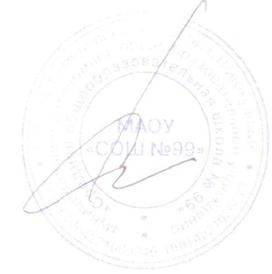 Н.П. Скрипцова